OBRTNIČKA ŠKOLAPOŽEGA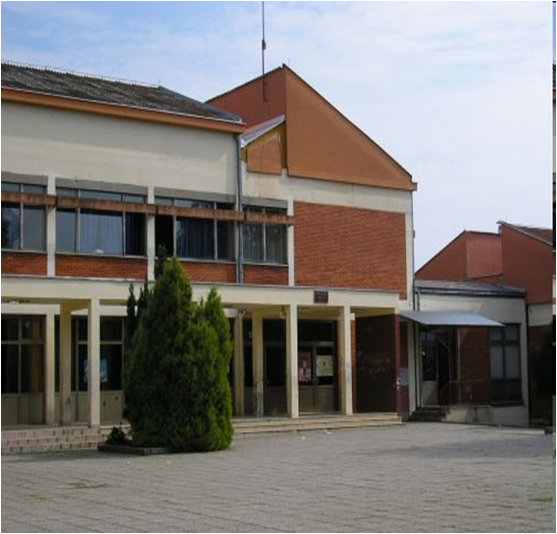 PRIMJENA NETRADICIONALNIH METODA U NASTAVI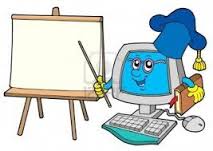 ELEKTRONIČKI PRIRUČNIK ZA NASTAVNIKE(teorijske osnove i primjeri nastavničkih priprema)Požega, siječanj/veljača 2017.SADRŽAJ:UrednicaBlaža Šurbek BagarićLektoricaDragica GolićElektronička potporaAnamarija Ergović, Ladislav SadilekPREDGOVOROvaj je e-priručnik nastao u sklopu pedagoškog projekta škole „Kolegijalno opažanje“. Kao pedagoginja škole predložila sam da jedna od aktivnosti obilježavanja 25 godina djelovanja  naše škole bude i  e-priručnik za nastavnike. On će biti trajni podsjetnik na taj pedagoški projekt. E-priručnik za nastavnike bit će objavljen na mrežnoj stranici naše škole.Naime, protekle je školske godine bio prikazan velik broj zanimljivih i kreativnih netradicionalnih metoda koje valja podijeliti s drugima.ZAHVALA uredniceZahvaljujem svim nastavnicama, a posebno onima   koji su sudjelovali u projektu „Kolegijalno opažanje“ u školskoj godini 2015./16. i pokazali kreativnost i bogatstvo netradicionalnih metoda u nastavi.Posebno  zahvaljujem onima koji su svoje pripreme dostavili u elektroničkom obliku pa ih objavljujemo u sklopu ovog priručnika. Nadamo se da će ovaj priručnik, a posebice primjeri priprema biti korisni i poticajni ne samo našim nastavnicima već i svima onima koji će ih primjenjivati u nastavi.Hvala kolegici Andreji Drkulec koja me potakla da uz primjere priprema osmislim i teorijsku osnovu jer većina nastavnika strukovnih škola nisu profesori i  nemaju pedagoško-psihološke predmete u sklopu studija  te  se trebaju sami individualno usavršavati, naročito u metodici.Hvala ravnateljici Ivi Šnajder koja je podržala ovaj projekt.Također hvala Dragici Golić, Anamariji Ergović, Ladislavu Sadileku i Ivi Zrinščak na suradnji u stvaranju ovog  e-priručnika.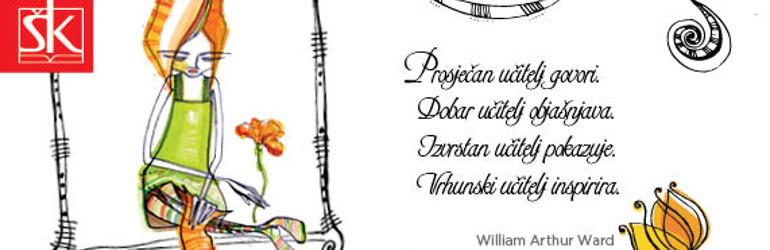 UVODPotaknuti priručnikom Opažanje i unapređivanje školske nastave (Bezinović P., Marušić I., Ristić Dedić Z. 2012.) već četvrtu školsku godinu nastojimo educirati se i provoditi kolegijalno opažanje radi poboljšanja kvalitete nastave. Poboljšanje nastave nije prioritet samo strukovnim školama već svakoj osnovnoj i srednjoj školi. Promatrana nastava treba promicati suvremene, netradicionalne metode u kojima su učenici aktivni i poučavaju jedni druge, a nastavnik je u ulozi organizatora i voditelja nastavnog sata.Ovaj e-priručnik objedinjuje prikazane netradicionalne metode kao pomoć i poticaj svim nastavnicima, učiteljima u stvaranju novih, „svojih“ nastavnih metoda u kojima će prvenstvo imati učenikova  aktivnost.Pojašnjenje pojmova i cilj projekta:Hospitiranje (hospitacije) - prisustvovanje nastavi bez aktivnog sudjelovanja u njoj, radi zorna upoznavanja didaktičko-metodičkih aspekata nastave. Hospitiraju obično pedagozi, ravnatelji i savjetnici. Kolegijalno opažanje nastave oblik je međusobne podrške učitelja. Ovaj pristup potiče profesionalni razvoj tako što učiteljima omogućuje razmjenu neposrednih iskustava, raspravljanje o kvaliteti nastave, razvijanje stava poticajne konstruktivne kritičnosti, preispitivanje vlastitoga rada, isprobavanje novih i učinkovitijih nastavnih metoda i načina rada s učenicima. Praktična provedba postupka sastoji se od tri ključne faze: 1) pripremnog dogovora, 2) procesa opažanja i 3) razgovora nakon opažanja.Cilj projekta „Kolegijalno opažanje“: nastavnike konkretnije podučiti kako se provodi kolegijalno opažanje uz pomoć obrazaca te kako se definiraju i provode ishodi učenja. Cilj hospitiranja pedagoginje. - Primjena netradicionalnih metoda, definiranje i postizanje ishoda učenja. Nastavnici su informirani o vremenu hospitacija na oglasnoj ploči (za pojedino polugodište). Opažani nastavnici su do tada trebali osigurati bar jednog opažača izvan svog stručnog vijeća. Razlozi tomu su dobivanje uvida o raznim metodama u različitim predmetima i bolja komunikacija s kolegama izvan svog stručnog vijeća. Ideja je također bila da se u kolegijalno opažanje, odnosno proces prikaza netradicionalnih metoda, aktivno uključe nastavnici u zvanju savjetnika (2) i mentora (7) te nastavnici koji su pohađali radionice „Netradicionalne metode u nastavi“ u okviru EU školskog projekta „Energetska efikasnost u graditeljskim zanimanjima-vještine i kompetencije za budućnost i radna mjesta“ (13 nastavnika) održanih u lipnju i srpnju 2015. godine.  Da bi se kvalitetno upotrijebile netradicionalne metode u nastavi, nastavnici dobro trebaju upoznati, proučiti „mozak“ učenika.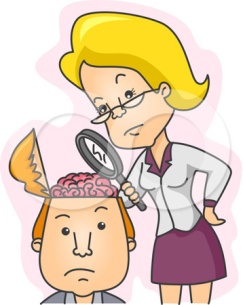 Da bi učenik uspješno (na)učio potrebna je njegova, a ne nastavnikova aktivnost u nastavnom procesu: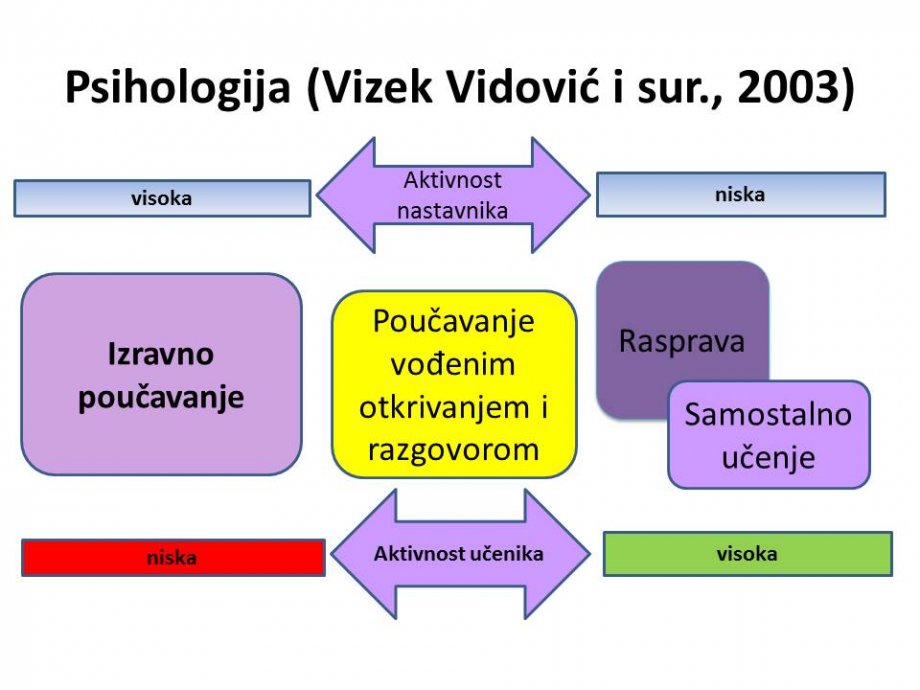 METODE-teorija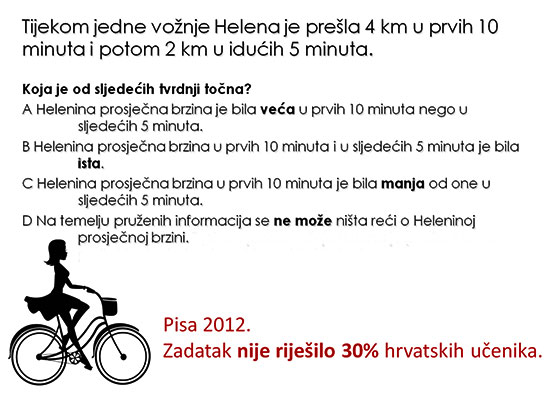 I ovaj primjer dokazuje da predavačka nastava nije ona koja će pomoći u razvoju temeljnih kompetencija učenika koje je postavio Nacionalni okvirni kurikulum (NOK), a temeljem životnih potreba u današnjem društvu.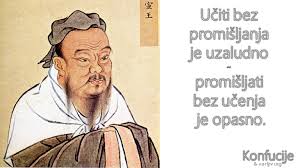 Dakle, osim predavačke nastave, sve metode u kojima će učenik biti aktivan u nastavnom procesu su poželjne i pripremit će učenika za ono što ga čeka u suvremenom životu, a za koji su mu potrebne planirane kompetencije NOK-om: komunikacija na materinjem jeziku, komunikacija na stranim jezicima, matematička kompetencija i osnovne kompetencije u prirodoslovlju i tehnologiji, digitalna kompetencija, učiti kako učiti, socijalna i građanska kompetencija, inicijativnost i poduzetnost, kulturna svijest i istraživanje.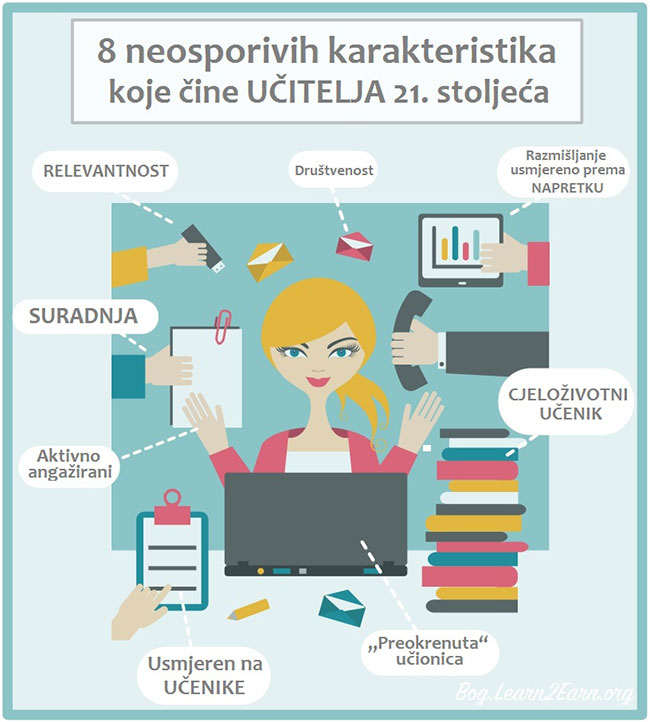 Da bi učenici bili aktivni u nastavnom procesu, valja ih motivirati. Pri tome valja imati na umu da svi učenici ne uče na isti način. Dakle, individualizirati nastavu znači ne samo poznavati potrebe učenika s teškoćama već poznavati potrebe svakog učenika u razredu i onda metode prilagoditi potrebama razrednog odjela u cjelini. Pri tome će se metode izmjenjivati po potrebi i na jednom nastavnom satu kako bi učenici koji su različitog stila učenja mogli usvojiti potrebne sadržaje.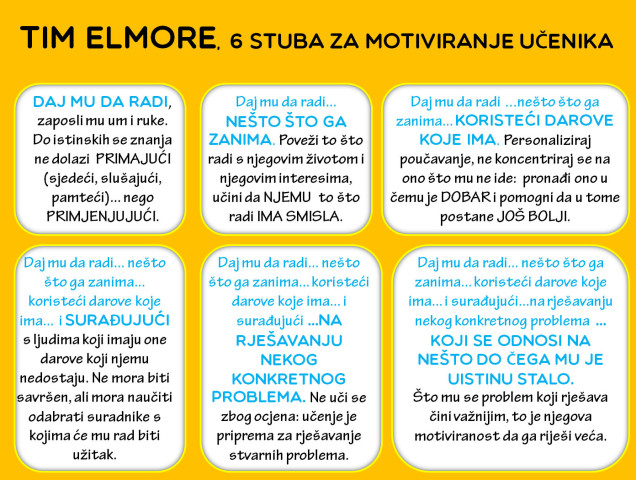 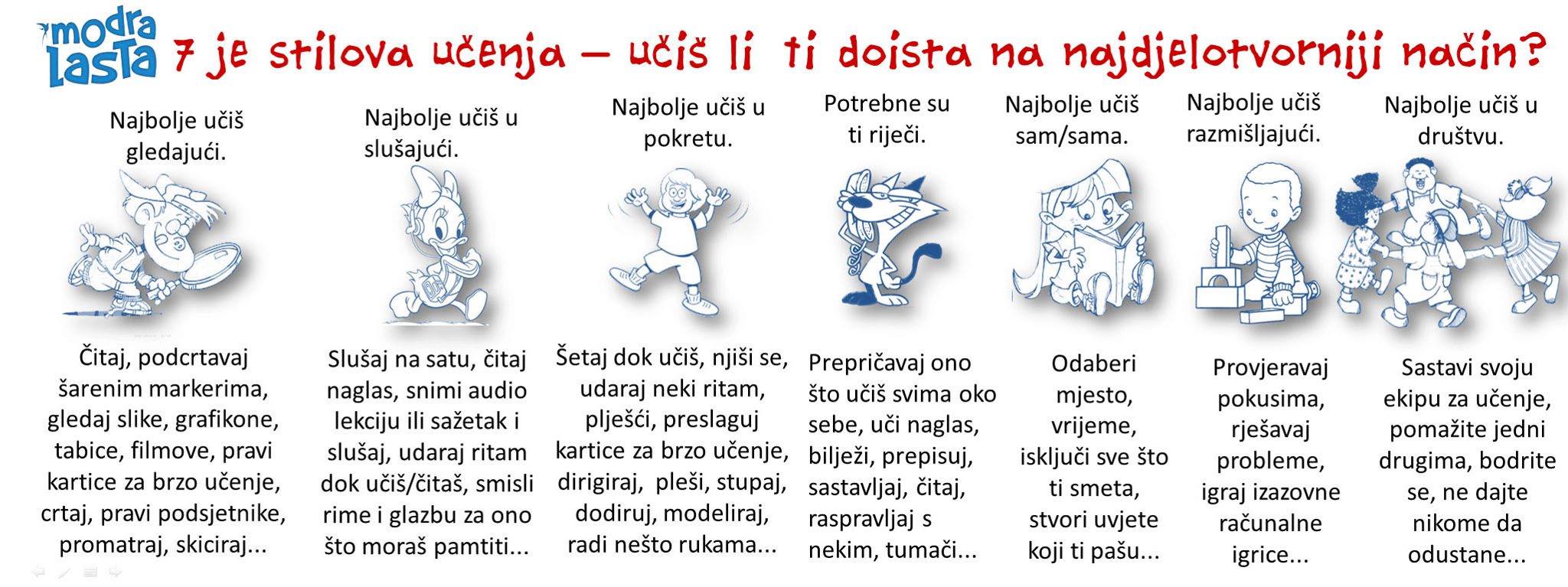 Što su nastavne metode?Grčka riječ „methodos“ može se prevesti kao „put prema“. Postoje različite definicije. Spomenut ćemo neke:„Nastavne metode su načini rada u nastavi. Budući da u nastavi rade nastavnik i učenici, svaka metoda ima dvostrano značenje, tj. odnosi se na način rada nastavnika i učenika“ (Poljak, 1980, 74). „Nastavne metode se općenito definiraju kao putovi ili načini zajedničkoga rada nastavnika i učenika u nastavnom procesu pomoću kojih učenici stječu nova znanja i razvijaju psihofizičke sposobnosti“ (Pletenac 1991,74 prema De Zan 2005, 268). Bognar i Matijević (2005) metode definiraju kao način aktiviranja, odnosnokomuniciranja subjekata odgojno-obrazovnoga procesa uz ostvarivanje određenih zadataka. Obrazovno-odgojne strategije dijele na metode, a metode na veći broj postupaka. Isto tako ističu kako metode temeljitije proučavaju metodike pojedinih odgojno-obrazovnih postupaka (vidjeti tablicu metoda str. 16.) Mattes (2007) ističe da su ciljevi obrazovanja veoma različiti, prema tome i metode moraju biti različite. Nema ni jedne metode kojom možemo ostvariti sve ciljeve.Nema je ni zato što svako dijete uči na individualan način.  Ili  „Nastavne metode su postupci koje nastavnik primjenjuje kako bi strukturirao tijek nastave i postigao ciljeve kojima teži“.Vrste metodaKako postoje različite definicije nastavnih metoda, tako postoje i različite podjele, vrste nastavnih metoda.Budući da  smo strukovna škola, dogovoreno je da se nastavnici u svojim pripremama (godišnjim i dnevnim) drže stručnih metodika predmeta, odnosno ako im savjetnici drugačije ne preporuče neka se drže sljedećeg:opći predmeti pretežno metodike Bognar,L./Matijević,M. (2005). Didaktika. Zagreb: Školska knjiga strukovni predmeti pretežno metodike Turković , I. (1997). Nastava strukovno-teorijskih predmeta u srednjim školama. Zagreb: Informatorpraktična nastava pretežno poučava metodom četiri stupnja po: Lui, O./ Herceg, I. (1997). Osnove radne pedagogije. Zagreb: Hrvatska obrtnička komora, Otvoreno sveučilište  Etape metode četiri stupnja:1. Uvodni dio vježbe2. Glavni dio vježbe – demonstracija nastavnika3. Pokušaji učenika4. Uvježbavanje i samostalno izvođenje vježbePODJELA METODA PREMA JELAVIĆUJedna od omiljenih podjela metoda je prema Jelaviću: (Jelavić, F. (2003). Didaktika. Jastrebarsko: Naklada Slap)1. Verbalne metode	1.1. Metoda usmenog izlaganja – monološka metoda	1.2. Metoda razgovora – dijaloška metoda1.3. Metoda čitanja i rada na tekstu1.4. Metoda pisanja2. Vizualne metode	2.1. Metoda demonstracije	2.2. Metoda crtanja i ilustrativnih radova3. Metode praktičnih radova – prakseološka metoda (nazivaju je još i laboratorijska)Primjena metode praktičnih radova u nastavi prolazi ove metodičke etape:     1. pripremu rada – izbor sadržaja, određivanje zadataka rada, izbor mjesta i         pripremanje materijala i pribora,     2. izvođenje praktičnog rada – ostvarivanje zadataka i programa rada, poticanje,         usmjeravanje i nadzor tijekom rada,     3. vrednovanje postignutih rezultata rada – utvrđivanje pozitivnih i negativnih dijelova         u praktičnom radu, programiranje korektivnih djelatnosti za uklanjanje negativnih rezultata.NASTAVNE METODE(Po  V. Bognaru - M. Matijeviću)NASTAVNE METODE ( po I. Turkoviću )VERBALNE METODE – koriste živu riječ nastavnika1.1. Metoda usmenog izlaganjapripovijedanjeopisivanjeobjašnjavanje-    obrazlaganje     		1.2. Metoda razgovora – dijaloška metodaintervjurazgovordiskusija-   polemikaVIZUALNE METODE2.1. Dokumentacijske – učenik dolazi do znanja samostalnim radom na          temelju pisane i grafičke dokumentacije                                          Dokumentacijski materijali : *udžbenici, priručnici, časopisi                 		*enciklopedije                		*informativne, laboratorijske i radne liste, tehnički crteži i dr.2.2. Demonstracijske metode – učenici posredstvom percepcije i           promatranjem upoznaju određene predmete, pojave strojeve i procese             koje mu pokazuje nastavnik.Nastavna sredstva koja se koriste u nastavnom procesu:a) dinamična - trodimenzionalna (strojevi, pokretni modeli…)                        		- dvodimenzionalna (TV program, filmovi…)  b) statična     - trodimenzionalna (alati, zbirke, uzorci, makete,…)                        - dvodimenzionalna (dijapozitivi, crteži, sheme, skice,dijagrami, tablice,…)PRAKSEOLOŠKE METODE3.1. Laboratorijska metoda – učenici sami obavljaju promatranje i           eksperimentiranje u specijaliziranim učionicama, praktikumima ili             laboratorijima3.2. Produkcijska metoda – osnovna metoda rada u praktičnoj nastavi.          Neposrednim sudjelovanjem u procesu proizvodnje učenici stječu vještine i             navike.NEŠTO NOVIJE…Danas se spominju sve više metode koje učenika čine aktivnim u nastavnom procesu.       Izdvojit ćemo često spominjane pojmove: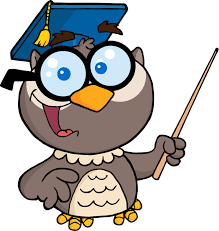 Metode za kritičko mišljenje i pisanje (RWCT) – program Foruma za slobodu odgoja kojipromiče kritičko mišljenje učenika, a nudi više od 80 različitih metoda i tehnika poučavanja koje se mogu direktno implementirati u nastavu neovisno o predmetu i uzrastu učenika. Kritičko mišljenje uključuje složene procese mišljenja koji počinju s informacijom, a završavaju odlukom. Zasniva se na ERR filozofiji- Evokacija + Razumijevanje značenja + RefleksijaSuradničko učenje... Suradničko ili kooperativno učenje je zajedničko učenje učenikau tandemu (paru) ili malim skupinama s ciljem rješavanja zajedničkih zadataka, proučavanja i istraživanja zajedničke teme ili nadogradnje uzajamne spoznaje radi stvaranja i razvijanja novih ideja, novih kombinacija ili jedinstvene inovacije (Meredith i dr., 1998).  Također se zasniva se na ERR filozofiji- Evokacija + Razumijevanje značenja + refleksijaSuradničko učenje često se naziva i aktivno učenje. Ali valja napomenuti da je suradničko učenje najmanje u paru, a aktivno učenje može biti i individualni rad učenika.  Dakle, svaka metoda (koju i vi možete sami kreirati) u kojoj je učenik aktivan je aktivno učenje. Možemo zaključiti da je RWCT zapravo program u kojem se primjenjuju metode suradničkog učenja. RWCT metode obavezno sadržavaju ERR filozofiju dok u suradničkom učenju ona može biti prisutna, ali nije obavezna: Evocírati- lat. evocatio ≃ evocare: evociratiRefleksija (kasnolatinski reflexio: odbijanje)-uspoređujuće, provjeravajuće naknadno promišljanje izravno zamijećenoga osjetilnoga sadržaja. STRATEGIJE SURADNIČKOG UČENJA (Branko Bognar)(Moguće kombinacije metoda)1. RAZMISLITI - FAZA INDIVIDUALNOGA RADAŠto je važno na početku?Sadrži li nastavni sat uvijek i fazu individualnoga rada?Individualna odgovornost i pouzdanostIndividualni rad je individualni radPoštivanje zadanog vremenaPromatranjePostizanje jasnoće			Za početak jednostavne metode!2. RAZMIJENITI3. PREZENTIRATIFAZA IZLAGANJAPomoću grafičkih prikaza (važnost vizualiziranja)Galerijski obilazakNakon izlaganja      Povratak učeniku		Sažetak nastavnikaOblici suradničkog učenja1. rad u paru2. grupni rad (skupinski rad; rad u skupinama)3. timsko učenje4. radionički oblik rada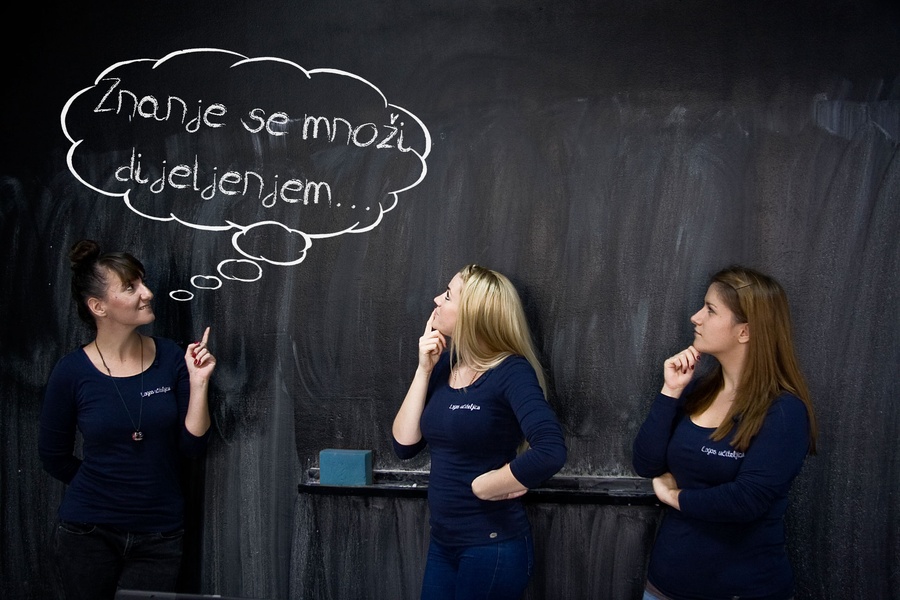 INTERAKTIVNA NASTAVATo je nastava u kojoj se primjenjuju aktivne metode. 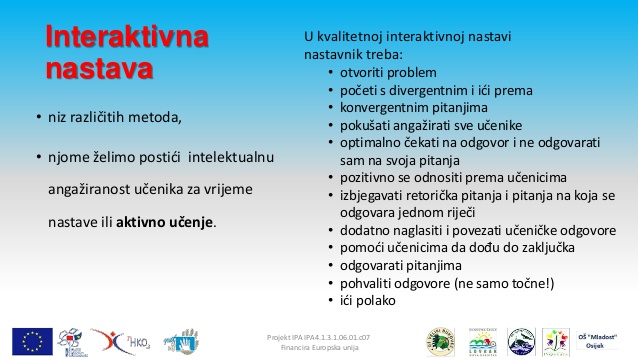 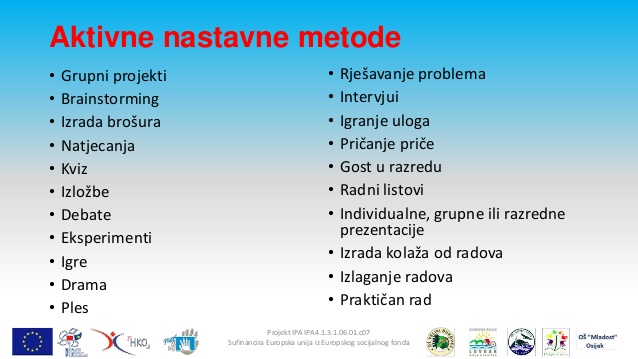 NEKI PRIMJERI AKTIVNIH METODA (web str. OŠ J. Kempfa, Požega, 2016.)RAZMISLI I U PARU ZAMIJENIJednostavna metoda suradničkog učenja koja se može primijeniti na većinu sadržaja. Zada se tema i učenici imaju zadatak pojedinačno razmisliti o toj temi, zatim nađu suradnika i u paru razmijene svoje mišljenje ( 3-4 minute )SAŽMI I U PARU RAZMIJENIVarijacija gornje metode – nakon čitanja, prezentacije ili rasprave o temi. O obrađenoj temi svatko za sebe napravi sažetak u 2-3 rečenice. Zatim u parovima rasprave sličnosti i razlike svojih sažetaka ili pišu zajednički sažetak ( 5-6 minuta )KOLO NAOKOLOSuradnička aktivnost u kojoj se jedan papir šalje od člana do člana male grupe (3-4 člana). Jedan član napiše neku ideju, šalje papir slijedećem članu i tako u krug. Može biti nekoliko krugova. Svaki član može pisati drugom bojom. Postoji i usmena inačica ove tehnike (za ponavljanje sadržaja, ali i kao motivacija).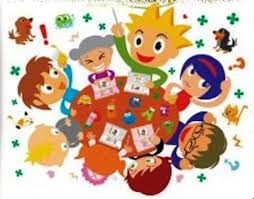 KOCKARENJEStrategija poučavanja koja omogućuje obradu neke teme iz različitih perspektiva. Učenici se služe kockom na kojoj su napisane natuknice za mišljenje i pisanje: OPIŠI, USPOREDI, POVEŽI, RAŠČLANI, PRIMIJENI, ZA/PROTIV.Učenici kratko (2-4 minute) slobodno pišu o zadanoj temi kroz svih 6 ploha kocke. OPIŠI: zagledajte se u predmet (možda samo u mislima) i opiši – boje, oblik, veličinuUSPOREDI: Čemu sliči? Od čega se razlikuje ?POVEŽI: Na što vas podsjeća? Što vam pada na um?RAŠČLANI: Kako se proizvodi (možeš i izmisliti)?PRIMIJENI: Kako se može upotrijebiti?ZA/PROTIV: Zauzmite stav, služite se dokazima po volji (logičkim, ali i budalastim)Nakon pisanja učenici razmjenjuju svoje odgovore (u paru ili grupi).GROZDOVIpotiču učenike na slobodno razmišljanje o nekoj temi. To je nelinearna metoda asocijacija koju bi valjalo planirati u malim skupinama. Može poslužiti za podrobnije promišljanje obrade neke teme, ali i kao način ponavljanja obrađene teme.Koraci u stvaranju grozdova:Ključnu riječ ili frazu napisati na sredinu papiraZatim se zapisuju riječi koje padnu na pamet u vezi s tom temomDok se prisjećaju pojmova i zapisuju ih, neka učenici počnu povezivati pojmove za koje se smatra da se mogu usporeditiTreba zapisati što više pojmova ili dok ne istekne vrijeme ili ne prestanu idejePravila:Zapisivati sve što padne na um, ne razmišljati o točnosti, samo sve zapisivatiNe ograničavati se pravopisomNe prestajati pisati sve dok ne prođe vrijeme ili nestane idejaTreba načiniti što više vezaTema treba biti zanimljivaKWL TABLICA (ZNAM-ŽELIM ZNATI-NAUČIO SAM)Pri obradi novog gradiva učenici zapisuju:- Što misle da znaju o temi	- Što žele znati o temi	- Što su novo naučiliKAD SE RAZBROJENE GLAVE SLOŽEUčenici se podijele u tročlane ili četveročlane skupineUnutar skupine se „razbroje“ od 1 do 3 ili od 1 do 4Nastavnik postavi pitanje ili problemUčenici pojedinačno razmisle o problemuPotom u grupi diskutiraju o problemuNastavnik prozove neki broj, a svi učenici s tim brojem izvijeste cijeli razred o diskusiji u svojoj grupiINSERT METODANakon što metodom OLUJA IDEJA učenici ispitaju svoje predznanje o temi koja se obrađuje u nekom tekstu, zamoli se učenike da označe ulomke koji potvrđuju ono što su već znali (√) ili koji pobijaju ono što su mislili da znaju (-), te ulomke o kojima imaju pitanja (?).ČINKVINA – sposobnost sažimanja informacija i osjećaja u nekoliko riječiUputa za pisanje pjesme od 5 stihova:1. red: opis teme u jednoj riječi – IMENICA …				Požega2. red: opis teme u dvije riječi – DVA PRIDJEVA …			lijepa, pitoma3. red: opis teme u tri riječi – TRI GLAGOLA ILI GL. IMENICE…		spava, raste, miruje4. red: fraza od 4 riječi koje izražavaju osjećaje u vezi s temom …	Volim svoj grad5. red: istoznačnica (jedna riječ) koja ponovno sažima bit teme…	mirPRIMJENA BLOOMOVE TAKSONOMIJE U PLANIRANJU NASTAVE Planirajući metode nastavnik treba imati na umu ciljeve koje želi postići. Da bi odredio cilj može mu pomoći planiranje po Bloomovoj taksonomiji. Vidjeti Prilog 1.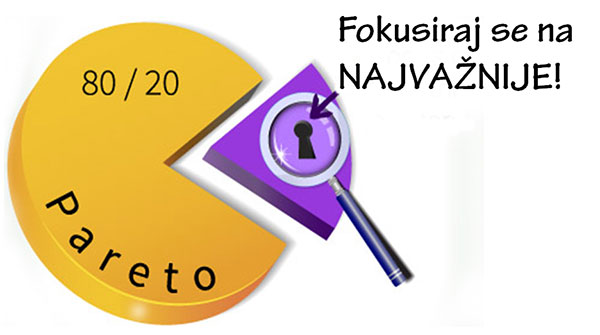 Koja je razlika cilja i ishoda učenja?Po nekima je cilj nastavnog sata ono što će raditi nastavnik, a ishodi učenja ono što će raditi učenici da bi se neki nastavni sadržaj usvojio.Međutim po Bloomovoj taksonomiji i cilj i ishod učenja se odnosi na učenika. Budući da očekivana cjelovita kurikularna reforma nije okončana, a trebala je značajno pomoći nastavnicima u planiranju nastave u funkciji potreba suvremenog društva to i dalje nastavu planira nastavnik kako smatra najbolje. Ipak na razini države preporučeno je planiranje nastave po Bloomovoj taksonomiji. Vježbajući planiranje nastave po Bloomovoj taksonomiji zaključili smo da bi u praktičnoj primjeni najjednostavnije bile sljedeće definicije: Cilj nastave proizlazi iz društvenih potreba i određuje se na razini države (nacionalni kurikulum, cjelovita kurikularna reforma odnosno okvirni program predmeta).Cilj cjeline, nastavne jedinice ( određuje nastavnik imajući na umu da se učenik treba uklopiti u današnje društvo).   Određuje se obično jednom rečenicom, a početak rečenice je:Nakon ove nastavne cjeline/ jedinice učenici će znati/moći… Ishod učenja (očekivana razina postignuća) –  je konkretni, mjerljivi glagol odnosno aktivnost koju učenik treba izvesti da bi postigao definirani cilj.      Svaki nastavnik pri godišnjem planiranju svog predmeta treba: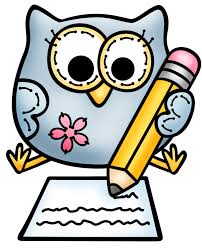 1. Odrediti cilj/ishode učenja predmeta (iz okvirnog programa) i cilj cjelina2. Odrediti aktivnosti pojedinog područja (kognitivno, psihomotoričko, afektivno) kojima će se postići cilj cjeline3. Odrediti metode, postupke kojima će se izvesti planirane aktivnosti4. Odrediti oblike rada i nastavna sredstva potrebna za aktivnosti odnosno metode5. Vrjednovanje cilja (na koji način će se vrjednovati je li cilj postignut?)=kriteriji ocjeneNačin planiranja nastavne cjeline/jedinice1. Odrediti cilj, razinu (glavni ishod učenja ) – određuje se obično jednom rečenicom služeći se općim glagolom razine ili opisom navedenim ispod glagola (lijeva stranica tabele Bloomove taksonomije). Vidjeti prilog 1.Nastavnik si postavlja pitanja: Do koje razine na ovoj nastavnoj cjelini/nastavnoj jedinici treba dovesti učenika da bi se ispunio cilj predmeta? Nakon ove nastavne cjeline/ jedinice učenici će znati/moći…  2. Odrediti aktivnosti, konkretne glagole (po nekima su upravo to ISHODI UČENJA) koje su potrebne da bi se postigao cilj odnosno glavni ishod cjeline/jedinice.Nastavnik si postavlja pitanja:Koje će se promjene dogoditi u ponašanju učenika da bi se postigao postavljeni cilj?Koje aktivnosti učenik treba moći/znati izvesti da bi postigao cilj učenja (nastavne cjeline/jedinice)?Napomena: Ako je npr. cilj učenja treća razina, onda bi trebalo odrediti aktivnosti (ishode) iz prve , druge i treće razine koje učenik treba znati/moći izvesti da bi se postigao postavljeni cilj treće razine.3. Odrediti metode (postupke) kojima će se izvesti te aktivnosti?Nastavnik si postavlja pitanja: Kojom metodom će se moći izvesti planirane aktivnosti (ishodi)?Kako mogu provjeriti, izmjeriti jesu li učenici uspješno izveli planirane aktivnosti  ?4. Odrediti oblike rada i nastavna sredstvaNastavnik si postavlja pitanja:Kojim oblicima rada je najbolje izvesti određenu metodu? Koja nastavna sredstva su potrebna za izvesti određenu metodu?5. Vrjednovanje cilja, aktivnosti/ishoda učenja.Na koji način, kako ću izmjeriti je li cilj postignut (odnosno planirana aktivnost-ishod)?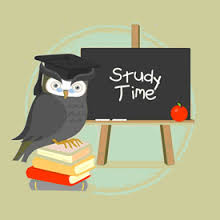 Primjer cilja učenja (po Bloomu)LINEARNA FUNKCIJA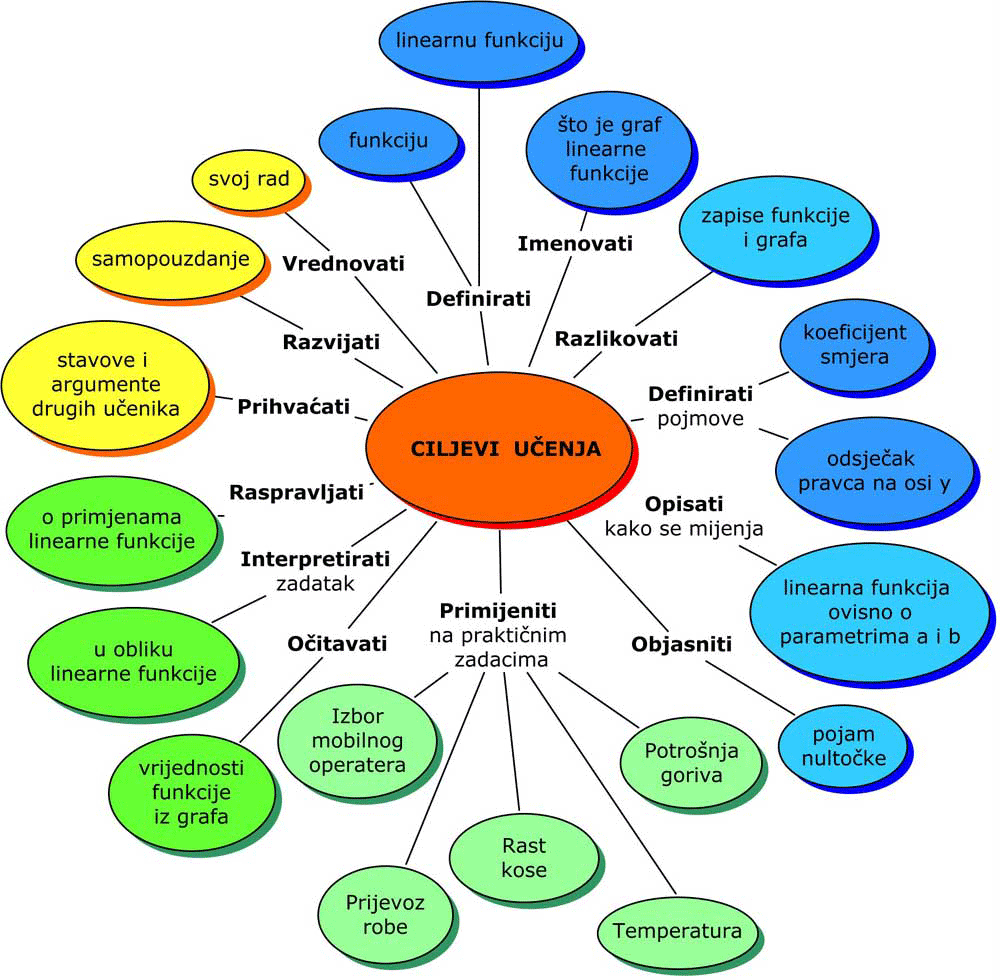 PRIKAZANE METODE po predmetima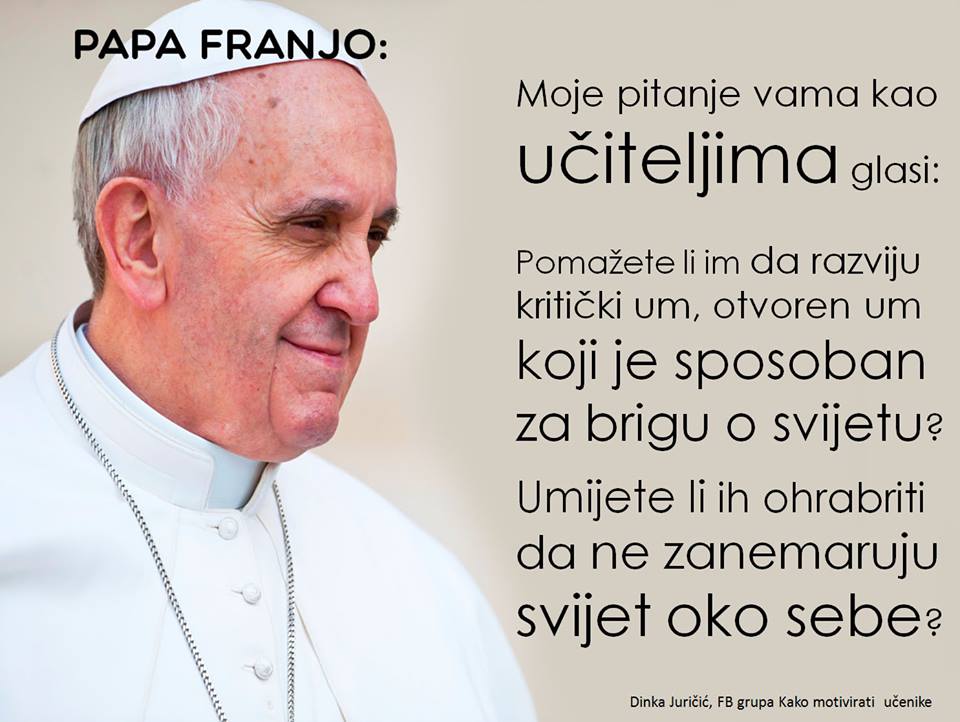 Metode aktivnog učenjaJOŠ NEKI PRIMJERI AKTIVNOG UČENJA…MENTALNE MAPE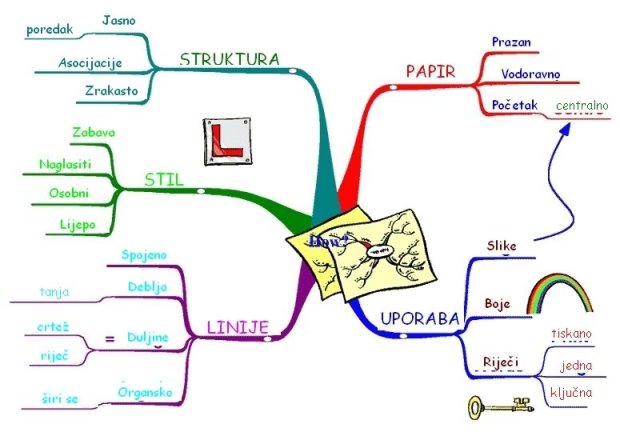  ISTRAŽIVAČKA NASTAVA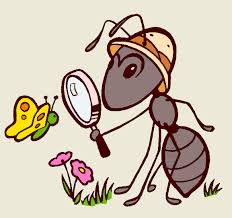 METODE AKTIVNOG UČENJAKombinirana metoda (primjena više metoda)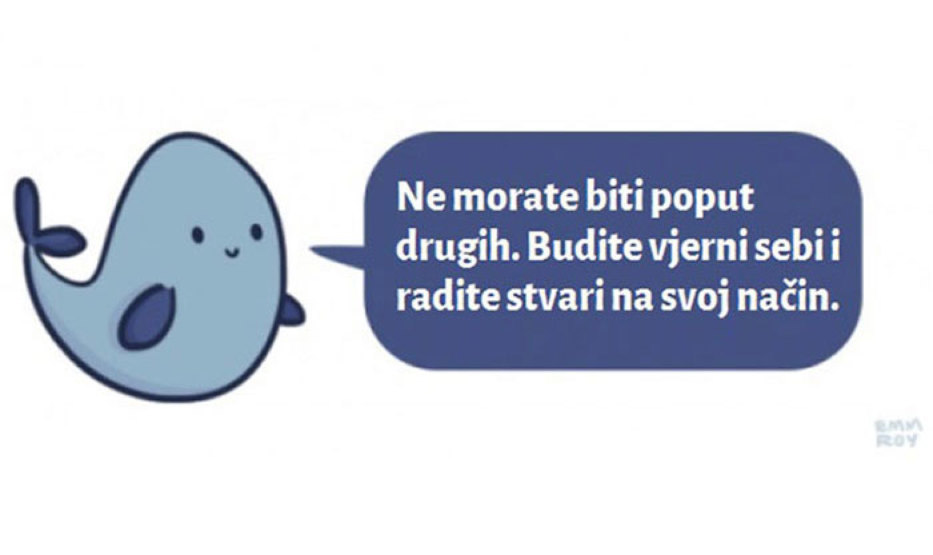 METODE AKTIVNOG UČENJAMetode učenja stvaranjemMETODE AKTIVNOG UČENJA           Prakseološke metode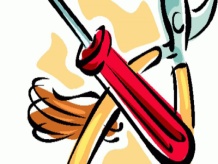 Vizualne i verbalne metode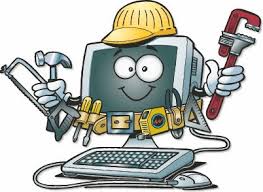 UMJESTO ZAKLJUČKA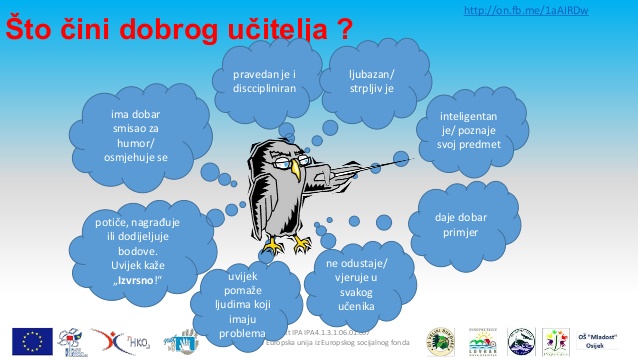 A U BUDUĆNOSTI NAS ČEKA I PREOKRENUTA UČIONICA…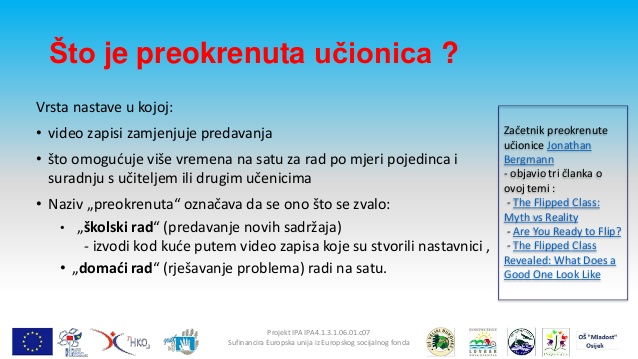 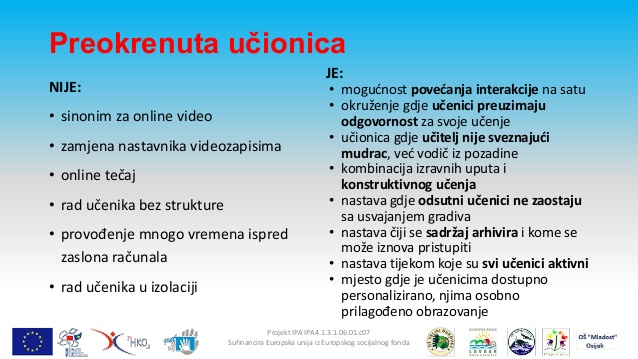 Ovako bi izgledala preokrenuta učionica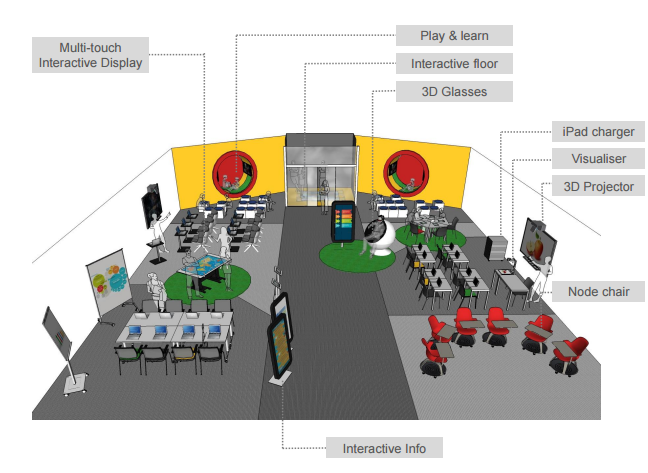 DOBRO JE ZNATI:Čovjek je, kažu, trojedno biće: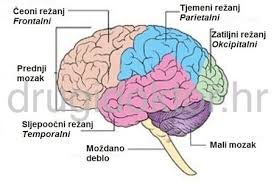 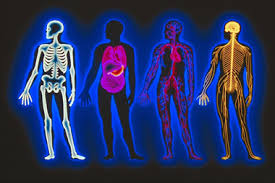 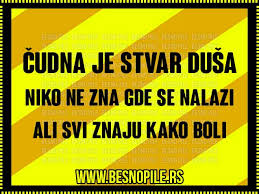 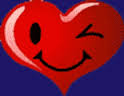             UM-MOZAK                                  TIJELO                                                DUŠA Radi toga su tri odgojno-obrazovna područja važna za učenikov razvoj koja se obavezno ističu kako u godišnjem tako i u dnevnom planiraju nekog nastavnog predmeta:Pri primjeni metode u kojoj su učenici aktivni nije važan njen naziv već provedba.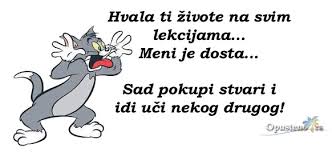 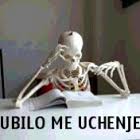 Literatura:Armstrong, Thomas (2006) Višestruke inteligencije u razredu. Zagreb: EducaBognar, Ladislav, Matijević, Milan (2002) Didaktika. Zagreb: Školska knjigaBrüning, Ludger, Saum, Tobias (2008) Suradničkim učenjem do uspješne nastave: kako aktivirati učenike i potaknuti ih na suradnju. Zagreb: Naklada KosinjBuchberger, Iva (2012) Kritičko mišljenje: priručnik kritičkog mišljenja, slušanja, čitanja i pisanja. Rijeka: Udruga za razvoj visokoga školstva UniversitasDujmović-Markusi, Dragica (2003) Fon-fon 4, udžbenik hrvatskoga jezika za četvrti razred gimnazije. Zagreb: ProfilGrupa autora, (2009) Poticanje stvaralaštva u odgoju i obrazovanju, Knjiga radova-Priručnik za sadašnje i buduće učiteljice i učitelje. Zagreb: Profil International (Međunarodna konferencija, Požega od 28. do 30. rujna 2009.)Jelavić, Filip (2003) Didaktika. Jastrebarsko: Naklada SlapJensen, Eric (2003) Super-nastava (nastavne strategije za kvalitetnu školu i uspješno učenje). Zagreb: EducaKlippert, Heinz (2001) Kako uspješno učiti u timu: zbirka praktičnih primjera. Zagreb: EducaKiper,Hanna, Mischke, Wolfgang (2008) Uvod u opću didaktiku. Zagreb: EdukaMarzano, Robert J., Pickering, Debra J., Pollock Jane E. (2006) Nastavne strategije. Zagreb: EdukaMatijević, Milan, Radovanović, Diana (2011) Nastava usmjerena na učenika. Zagreb: Školske novineMatijević, Milan (2001) Alternativne škole. Zagreb: TipexMušanović, Marko, Vasilj, Mario, Kovačević, Sonja (2010) Vježbe iz didaktike. Rijeka: Hrvatsko futurološko društvoNimac, Elvira (2014.) Planiranje nastavnih ciljeva. Zagreb: Školska knjigaPoljak, Vladimir (1985) Didaktika. Zagreb: Školska knjigaSahlberg, Pasi (2012) Lekcije iz Finske: što svijet može naučiti iz obrazovne promjene u Finskoj. Zagreb: Školska knjigaTurković, Ivan (1995) Osnove metodike praktične nastave. Zagreb: Školske novineTurković, Ivan (1997) Nastava strukovno-teorijskih predmeta u srednjim školama. Zagreb: InformatorMrežne stranicePreporučujem upisati u googl pojmove (nastavne metode, suradničko učenje, kreativna nastava i slično)  i otvara se zaista vrijedni i kvalitetni pregled članaka i ppt prezentacija. NASTAVNE METODEhttps://www.google.hr/search?q=nastavne+metode&ie=utf-8&oe=utf-8&client=firefox-b&gfe_rd=cr&ei=NTZ2WNiCLMfA8gfU37-IDghttp://os-jkempfa-pozega.skole.hr/kutak_za_nastavnike/nastavne_metode                                                                         web stranica OŠ J. Kempfa, Požega - Nastavne metode, Blanka Berger,učiteljica razredne nastave  [PPT]NASTAVNE METODEhttps://www.ffst.unist.hr/_download/.../11.METODE_I_OBLICI_RADA....sredstvo realizacije matematičkog obrazovanja; načini rada na nastavnim ... monološka ili predavačka metoda; jedna od najstarijih nastavnih metoda; učitelj ili ...[PPT]Suvremene metode i oblici rada u strukovnim *kolamawww.asoo.hr/.../SUVREMENE%20METODE%20I%20OBLICI%20U%2...[PPT]nastavne metode - PMFhttps://web.math.pmf.unizg.hr/nastava/metodika/.../heuristickametoda.pp...NASTAVNE METODE. Nastavne metode: predavačka metoda. heuristička metoda. problemska metoda. programirana metoda. metoda rada s tekstom.[PDF]nastavni oblici i metode - PMFhttps://web.math.pmf.unizg.hr/.../mnm3-nastavni_oblici_i_metode.pdfOBLICI RADA I NASTAVNE STRATEGIJE. HEURISTIČKA NASTAVA. PROBLEMSKA NASTAVA. PROJEKTNA NASTAVA. ISTRAŽIVAČKA NASTAVA.[DOC]Nastavne metode i nacela.docos-btadijanovic-sb.skole.hr/.../Nastavne%20metode%20i%20nacela.docNASTAVNE METODE. načini rada u nastavi; svaka metoda ima dvostrano značenje, tj. odnosi se na način rada nastavnika i učenika ...nastavne metode - wixsite.comjulijanazrno.wixsite.com/nastava/nastavne-metodeNastavne metode su putovi ili načini zajedničkog rada nastavnika i učenika u ... Prema komunikacijsko-informacijskom kriteriju, nastavne se metode mogu ...Suvremene metode i oblici poučavanja - Osnovna škola Ivana ...www.os-kamenica.com/nastava/suvremene-metode-i-oblici-poucavanjaZa razliku od onih tradicionalnih metoda u kojima je učitelj, više – manje, prenositelj znanja, a učenici pasivni slušači i primatelji tih znanja, suvremene nastavne ...[PDF]Ž . Jakopović: Kurikularno planiranje i pripremanje nastavewww.azoo.hr/images/razno/Jakopovic.pdfautor: Ž Jakopović - ‎Srodni članciNastavna je strategija scenarij za izgradnju znanja nastavnika i učenika. ... nastavne metode. Popisani sadržaji i nastavne metode. Orijentacijski ciljevi- ...SURADNIČKO UČENJEhttps://www.google.hr/search?q=suradni%C4%8Dko+u%C4%8Denje.hr&ie=utf-8&oe=utf-8&client=firefox-b&gfe_rd=cr&ei=hkZ2WKSmMcbA8gfy-Z3QBwSURAdNIČKO UČENJE Sandra Kadum-Bošnjakhrcak.srce.hr/file/139456autor: S Kadum-Bošnjak - ‎2012 - ‎ [PPT]L. Grubišić Belina i B. Smojver: Suradničko učenjewww.azoo.hr/images/stories/.../L_Grubisic-Belina_B_Smojver_Suradnicko_ucenje.pp...SURADNIČKO UČENJE. Linda Grubišić Belina, prof., i Borjanka Smojver, dipl. ing. Rijeka, 6. travnja 2010. [PDF]Suradničko učenje.pdf - Ladislav Bognarladislav-bognar.net/files/Suradničko%20učenje.pdfPojam suradničko (kooperativno) učenje nastalo je kao antiteza na natjecateljsko ... Vukovarska 6, Tel/fax: 031 201 868, e-mail: ladislav.bognar@os.t-com.hr ...[PDF]SURADNIČKIM UČENJEM PREMA ZAJEDNICI UČENJAbib.irb.hr/datoteka/506095.Suradnikim_ucenjem_prema_zajednici.pdfautor: V Mlinarević - ‎2003 - ‎Srodni članciZa uspješno provo enje suradničkog učenja važna je kvaliteta interakcije me u učenicima ... Ključne riječi: suradničko učenje, timski rad, pozitivno ozračje, učitelj.[PDF]Kooperativno ili suradničko učenjewww.nastavnickovodstvo.net/phocadownload/Kooperativno%20ucenje.pdfKooperativno ili suradničko učenje. Metoda kooperativnoga podučavanja našla je teorijsku osnovu u području socijalne psihologije i teoriji malih skupina.[PPT]Suradničko učenjewww.kuvn.org/.../file/Suradničko%20učenje%20-%20Renata%20Vivek%20Božić.pptKOOPERATIVNO UČENJE - strategije učenja djece u malim skupinama uz pomoć pozitivne interakcije. Odvijaju se u ... navode sljedeće rezultate sudjelovanja u suradničkom učenju: bolji uspjeh i ..... renata.vivek@kc.t-com.hr. Centar za ...[PDF]Suradničko učenje - CARNetwww.carnet.hr/upload/javniweb/images/static3/91307/File/ICT_Edu_Edmodo.pdfprovode za računalom i ispred ekrana. Potiče suradničko učenje. Poboljšan angažman učenika. Nastavni sadržaji su uvijek dostupni. Bolje usvajanje i primjena.[PDF]ICT Edu - modul 5 Suradničko učenje i Edmodo - CARNetwww.carnet.hr/upload/javniweb/images/static3/.../ICT_Edu_Edmodo_prirucnik.pdfonline kvizove, a u školi su aktivno i kroz suradničko učenje sudjelovali u ... Suradničko učenje temelji se na ideji da će učenici lakše otkriti, spoznati i razumjeti.[PPT]Suradničko učenje i timski radwww.inovativnaskola.eu/uploads/1.Suvremene-strategije-ucenja.ppt8. sij 2016. - Uvod; Samostalne aktivnosti /Najveće prepreke u aktivnom poučavanju – place mat; Oblici suradničkog učenja; Temeljna načela suradničkog ...Suradničkim učenjem do uspješne nastave - Naklada Kosinj doo Knjigawww.naklada-kosinj.hr/hrvatski/...7/suradnickim-ucenjem-do-uspjesne-nastave_16/Suradničko učenje omogućuje održavanje uspješne nastave i povećava motivaciju ... E-mail: info@naklada-kosinj.hr; MBS: 080173250; OIB: 26853748349.KREATIVNE METODE U NASTAVIhttps://www.google.hr/search?q=kreativne+metode+u+nastavi&ie=utf-8&oe=utf-8&client=firefox-b&gfe_rd=cr&ei=3TZ2WPIB0cDyB4iIo7AL KREATIVNE TEHNIKE U RAZREDNOJ NASTAVIhttps://bib.irb.hr/datoteka/679399.Diplomski_rad-Andrea_Ivoevi.pdfautor: A Ivošević - ‎2013 - ‎Srodni članciju je poticati u nastavi kako bi nastava bila bliža ljudskim potrebama, a time i ... kreativne i eksperimentalne metode učenja u nastavi koje će omogućiti ...[PDF]Metode aktivnog učenja u razrednoj nastavihttps://bib.irb.hr/datoteka/742801.Terezija_Mati_-_diplomski_rad.pdfautor: T Matić - ‎2014 - ‎Srodni člancisamostalnost u učenju, poticali njihovu kreativnost, učenje putem otkrivanja i ... Iako se o metodama suvremene nastave puno piše i promiče, nažalost u većini ...Suvremene metode i oblici poučavanja - Osnovna škola Ivana ...www.os-kamenica.com/nastava/suvremene-metode-i-oblici-poucavanjaIzbor metoda i oblika rada u nastavi bitno je pitanje suvremenog nastavnika. Za razliku od onih ... metoda kreativnog pisanja (umne mape, tekst ...) foto-govor ...[PPT]Suvremene metode i oblici rada u strukovnim *kolamawww.asoo.hr/.../SUVREMENE%20METODE%20I%20OBLICI%20U%2...Nezainteresiran; Nemiran, ometa i/ili izbjegava nastavu, neprilagođenog ponašanja ... Suvremene nastavne metode su načini rada na nastavnim sadržajima u kojima bi .... kreativna metoda rada koja stavlja tekstove i misli u preglednu formu.[PPT]Inovativnost i Kreativnost u skoli.pptos-amihanovica-os.skole.hr/.../Inovativnost_i_Kreativnost_u_skoli.pptpromjenu u obrazovnoj tehnologiji mora pratiti i promjena u ostalim elementima nastave, oblicima, metodama i tehnikama rada. ako učitelj, umjesto da obrađuje ...Metode i tehnike (oblici) za razvijanje suradničkog učenja i kritičkog ...https://issuu.com/zdenkablaslov/.../metode_i_tehnike__oblici__za_razvij17. lis 2014. - U nastavi se koristim i oblicima dramskog odgoja pa ću spomenuti i neke .... Braingstorming je jedna od grupnih metoda kreativnog mišljenja ...[PDF]Motivacijske tehnike u nastavihrcak.srce.hr/file/39224autor: D Trškan - ‎2006 - ‎Spominje se 11 puta - ‎Srodni članci27. sij 2006. - ne i motivacijske tehnike te metode u nastavi utječu na emocionalni ..... Imaju li učenici mogućnost pokazati kreativnost ili izražavanje, npr. u ...korak i pretpostavka za odgojno-obrazovni proces ...Nastava usmjerena na učenika | Pogled kroz prozorhttps://pogledkrozprozor.wordpress.com/.../nastava-usmjerena-na-ucenik...29. tra 2012. - Za uspješan rad, on mora biti osposobljen za nove načine rada, koristiti nove metode u nastavi, pokazati svoju kreativnost u učionici, ali i izvan ...[PDF]Škola koja razvija kreativnost - Stvaralaštvokreativnost.pedagogija.net/mod/resource/view.php?id=4kreativne tehnike ne poučavaju u većini škola, premda su one na više načina naš ključ za ..... Metodu «Šest šešira» osmislio je Dr. Edward de Bono. Ona predstavlja .... smisliti kako bi se ta tehnika mogla koristiti u nastavi. 3. Kako razvijati ...PRIMJERI NASTAVNIČKIH PRIPREMAU elektroničkom prilogu možete naći sljedeće pripreme: Napomena: Pripreme su predočene u originalu.PREDGOVOR  i Zahvala urednice4UVOD5METODE - teorija7             Što su nastavne metode?10             Vrste metoda11                         Etape metode četiri stupnja (po Lui i Hercegu)11                         Podjela metoda prema Jelaviću11                         Nastavne metode po Bognaru i Matijeviću12                         Nastavne metode po Turkoviću13                         NEŠTO NOVIJE… Metode za kritičko mišljenje i pisanje (RWCT)14                         Suradničko učenje14STRATEGIJE SURADNIČKOG UČENJA (po B. Bognaru)15             Temeljno načelo suradničkog učenja (razmisliti-razmijeniti-prezentirati)15             Oblici suradničkog učenja17INTERAKTIVNA NASTAVA18AKTIVNE NASTAVNE METODE18NEKI PRIMJERI AKTIVNIH METODA  (s web stranice OŠ J. Kempfa, Požega)19              Razmisli u paru zamijeni19              Sažmi u paru razmijeni19              Kolo naokolo19              Kockarenje19              Grozdovi20              KWL tablica (znam-želim znati-naučio sam)20              Kad se razbrojene glave slože20              Insert metoda20              Činkvina20PRIMJENA BLOOMOVE TAKSONOMIJE U PLANIRANJU NASTAVE21              Koja je razlika cilja učenja i ishoda učenja?21              Način planiranja nastavne cjeline/jedinice22              Primjer cilja učenja Linearna funkcija23PRIKAZANE METODE po predmetima24              Metode aktivnog učenja24                             Kombinirana metoda26                             Metode učenja stvaranjem27                             Prakseološke metode27               Vizualne i verbalne metode28UMJESTO ZAKLJUČKA29Literatura33PRIMJERI NASTAVNIČKIH PRIPREMA  (Popis priprema. Vidjeti e-priloge)37PRILOZIPOPIS e-PRILOGA1. Podsjetnik Bloomove taksonomije2. Izvedbeni i operativni program po ASOO - obrazac     2.1. Izvedbeni i operativni program po ishodima učenja              (po eksperimentalnom  programu modnog tehničara 2013.)3. Dnevna priprema po ASOO-u - obrazac4. Podsjetnik glagola za ocjenjivanje cjelina5. Podsjetnik aktivnosti za učenike (metode)6. Obrazac kolegijalnog opažanja za praćenje nastave7. Obrazac za konzultacije kolegijalnog opažanja8. PREGLED METODA prikazanih kroz kolegijalno opažanje po stručnim vijećima             SV HRVATSKOG JEZIKA I STRANOG JEZIKA             SV DRUŠTVENE I PRIRODNE GRUPE PREDMETA             SV GRADITELJSKE GRUPE PREDMETA             SV OBRADE DRVA             SV TEKSTILNE GRUPE PREDMETA             SV UGOSTITELJSKE GRUPE PREDMETA9. POPIS e-PRIPREMAHRVATSKI JEZIKKomunikacijska vježba – Tanja Šajn-BunjevacKombinacija metoda: križaljka, suradničko istraživanje teksta uz izradu plakata (korištenje likovnog predloška, mentalne mape, interneta… - Jelena MatokovićMATEMATIKAMatematički domino – Anamarija ErgovićCrtež pomoću koordinatnog sustava – Ana PavličićPOLITIKA I GOSPODARSTVO, Radionica Otok – Suzana Musil-TodorovićBIOLOGIJA, Kombinacija metoda: suradničko učenje, izrada plakata-Katica VidoTALIJANSKI JEZIK, Rad na tekstualnim izvorima – Jelka DidovićUGOSTITELJSTVOIgra uloga+ tehnika vruće olovke za asocijacije – Hrvoje KripSuradničko učenje: rad na tekstualnim izvorima- Helena Bunjevac GrahovacKombinacija metoda: QUIZ metoda, suradničko istraživanje, igranje uloga, metode rada s knjigovodstvenom dokumentacijom, simulacija poslovne situacije-Marijana LevarRadionica: 7 zadataka za spoznaju vrsta i primjenu svojstva citrusaTEKSTILPraktični rad „Pustenje vune“ – Katarina BajtRačunalno modeliranje uz demonstraciju – Vera Tomić-ŽagerOBRADA DRVAKombinacija: projekt „Izrada finalnih proizvoda od drvnih ostataka“ (osobna kreacija metode) + prikaz projekta; tabeliranje, individualne vježbe, uglovi – Zdenka SabljićRad na (tekstualnim) shematskim izvorima-nastavni listić „Prepoznaj dijelove stolarske tračne pile“ – Davor KrznarićMetoda praktičnih radova - Dragan ŠarićAktivno učenje „Izmjeri, izračunaj, podijeli“ – Predrag ŠarićSTRATEGIJEMETODE                                                     POSTUPCIPOUČAVANJE Problemsko poučavanje              Odgovori na pitanja učenika, izlaganje, razgovor, rad na tekstu i drugim izvorima, demonstracija, laboratorijski rad…                                                                                         POUČAVANJE Heurističko poučavanje                                                      Razgovor, diskusija, panel diskusija, suprostavljanje grupe, … POUČAVANJE Programirano poučavanje          Programirani tekst, programirani udžbenik, programirani UČENJE OTKRIVANJEM Istraživanje Promatranje, praćenje, prikupljanje podataka, anketa, intrvju,delfi-postupak, eksperiment … UČENJE OTKRIVANJEM Simulacija Igra uloga, igre s pravilima, plan-igre, analiza slučaja, … UČENJE OTKRIVANJEM ProjektProučavanje, inicijativa, rad po ciklusima, radionica budućnosti, scenarij DOŽIVLJAVANJE Recepcija umjetničkog djela Slušanje glazbe, promatranje likovnih djela, gledanje filma, čitanje književnog djela,                                                                                            ISTRAŽIVANJE I STVARANJE InterpretacijaRecitiranje, scensko izvođenje, pjevanje, sviranje, pripovijedanje ISTRAŽIVANJE I STVARANJE Evaluacija Diskusija, kritika, suprostavljanje grupe, panel diskusija, prikaz ISTRAŽIVANJE I STVARANJE Kreacija Komponiranje, slikanje, oblikovanje, književno stvaranje… VJEŽBANJE Učenje učenja Rad na grafičkim izvorima, rad na tekstualnim izvorima, rad  na stvarnosti, rad na tehničkim izvorima… VJEŽBANJE Učenje jezika Govorne vježbe, vježbe u čitanju, pismene vježbe, gramatičke v. scenske v., likovne, vježbe intonacije, vježbe u sviranju… VJEŽBANJE Praktični radovi  Konstrukcijske igre, vježbanje jednostavnih radnji, složenih radnji VJEŽBANJE Tjelesno vježbanje Vježbe oblikovanja, v. na spravama, prirodno kretanje… STVARANJE Znanstveno stvaranje Oluja ideja, morfološka analiza, radionica budućnosti, scenarij STVARANJE Umjetničko stvaranjeReproduktivno stvaranje (gluma, izvođenje glazbe, ples…), produktivno stvaranje (pisanje, komponiranje…) STVARANJE Radno-tehničko stvaranje Konstruiranje, projektiranje, inoviranje, preoblikovanje, otkrivanje EVOKACIJA (E)RAZUMIJEVANJEZNAČENJA (R)REFLEKSIJA (R)Razmišljanje o početku procesa promišljanja neke temeKontakt s novim informacijama ili idejama*Učenici su usvojili ideje onda kad ih mogu izraziti vlastitim riječima.*Utvrđivanje naučenog aktivnim sudjelovanjem učenika, izražavanje vlastitim riječima.pobuditi/pobuđivati predodžbe, dozvati/dozivati u pamet [evocirati ratna stradanja] EVOKACIJA RAZUMIJEVANJE  ZNAČENJAREFLEKSIJAOLUJA IDEJAINSERTČINKVINAMISLI I RAZMIJENI MISLI T-TABLICA INSERT TABLICAČINKVINA MINI LEKCIJATABLICA KATEGORIJAT-TABLICAVOĐENA DISKUSIJA MISLI I RAZMIJENI MISLIGALERIJA DVOSTRUKI DNEVNIKT-TABLICAGROZDOVI POJAČANA NASTAVAGALERIJASLOBODNO PISANJE RECIPROČNOPOUČAVANJEGROZDOVIKOCKARENJE TABLICA PREDVIĐANJASLOBODNO PISANJEPREDVIDANJE NATEMELJU POJMOVASURADNICKA DISKUSIJAKOCKARENJEVOĐENA DISKUSIJA SLAGALICAVOĐENA DISKUSIJAKWL-TABLICA ČITANJE I SAŽIMANJE U PARUSURADNIČKA DISKUSIJADEBATA DVOSTRUKI DNEVNIKDEBATAVRIJEDONOSNA OS VRIJEDONOSNA OSMREŽA DISKUSIJEKOLO NAOKOLO PISANJE U FORMAMAVRIJEDONOSNA OSGRAF (ŽIVOTA) KNJIŽEVNI KRUŽOKKOLO NAOKOLOVOĐENE SLIKE VOĐENO ČITANJEOBJAVLJIVANJEMINI LEKCIJA SLAGALICA IIIZVJEŠTAVANJE………PREDMETMETODANASTAVNIKOPĆI PREDMETIHrvatski jezikKomunikacijska vježbaTanja Šajn-BunjevacMatematikaMatematički domino  Anamarija ErgovićMatematikaSuradničko učenje-individualno i zajedničko rješavanje zadataka        Josipa PavkovićMatematikaZajedničko rješavanje zadatakaJosip TajsMatematika u struci-stolarAktivno učenje: „Izmjeri-izračunaj-podijeli“Predrag ŠarićGospodarska matematikaCrtež pomoću koordinatnog sustavaAna PavlićićUGOSTITELJSTVOKuharstvoAktivno učenje: „Kad se male ruke slože“Andreja Katarina UremovićKuharstvoBrojke i slova, križaljka s pitanjima dopune traženog pojmaJosipa HoborkaRecepcijsko poslovanjeIgra uloga+ tehnika vruće olovke za asocijacijeHrvoje KripOsnove turizmaSuradničko učenje: rad na tekstualnim izvorimaHelena Bunjevac GrahovacTEKSTILCAD komunikacije- Modni tehničarRačunalno modeliranje uz demonstracijuVera Tomić-ŽagerGRADITELJSTVOPovijest arhitekture i umjetnostiSuradničko istraživanje pomoću pripremljenih materijala i zadatakaAntonija VidovićArhitektonske konstrukcijeSuradničko istraživanje (rad na  tekstu+plakatiranje+izvještavanje)Ivan KovačevićArhitektonske konstrukcije„Kolo-naokolo“Jasna NjavroPraktična nastava-ličilac-soboslikarAktivno učenje: Igra memori i pisanje mape praktične nastaveJasna Vargaš MautnerPREDMETMETODANASTAVNIKOPĆI PREDMETIHrvatski jezikKombinacija: križaljka, suradničko istraživanje teksta uz izradu plakata (korištenje likovnog predloška, mentalne mape, interneta…) Jelena MatokovićGeografijaKombinirana dokumentacijska metoda    Maja RegićBiologijaKombinirana: suradničko učenje, izrada plakata Katica VidoKemijaKombinirana: suradničko istraživanje, izrada plakata, „kolo-uokolo“Andrea BogojevićUGOSTITELJSTVOKnjigovodstvoKombinirana: QUIZ metoda, suradničko istraživanje, metode rada s knjigovodstvenom dokumentacijom, igranje uloga, simulacija poslovne situacije Marijana LevarUgostiteljsko posluživanjeKombinacija: slagalica, izvođenje vježbe igrom ulogaHrvoje VlahovGospodarsko pravoKombinacija: slagalica, izvođenje vježbe igrom ulogaElvira RajičOBRADA DRVAPoznavanje materijala-stolarKombinacija: projekt „Izrada finalnih proizvoda od drvnih ostataka“ (osobna kreacija metode) + prikaz projekta; tabeliranje, individualne vježbe, ugloviZdenka SabljićPREDMETMETODANASTAVNIKOPĆI PREDMETIHrvatski jezikKreativno pisanje - činkvinaJadranka KaučićPolitika i gospodarstvoRadionica: OtokSuzana Musil-TodorovićUGOSTITELJSTVOPoslovna psihologija s komunikacijomRadionica radom u paru: heuristička metoda s vježbamaInes MarijanovićPoznavanje robe i prehraneRadionica: 7 zadataka za spoznaju vrsta i primjenu svojstva citrusaAndreja DrkulecGRADITELJSTVOGraditeljsko naslijeđeSuradničko istraživanje, učenje kroz radionicuTomislav PaulićPREDMETMETODANASTAVNIKTEKSTILEstetikaPraktični rad „Pustenje vune“Katarina BajtGRADITELJSTVONacrtna geometrijaMetoda praktičnih radova: Metoda demonstracije (crteži, tekst i modeli u rješavanju postavljenog zadatka)Ivica TadijalPraktična nastava-ličilac-soboslikarMetoda 4 stupnjaDominik ŠimunovićOBRADA DRVAPraktična nastava-stolarMetoda praktičnih radovaDragan ŠarićUGOSTITELJSTVOUgostiteljsko posluživanjePraktični rad- vježbaZvonimir ŠkopecPREDMETMETODANASTAVNIKOPĆI PREDMETIRačunalstvoVizualna-nastavnik prezentira vježbu, učenici ponavljajuDado EnglmanNjemački jezikRad s tekstualnim zadacima-nastavni listićiMarija KakukTalijanski jezikRad s tekstualnim zadacima-nastavni listićiJelka DidovićHrvatski jezikDijaloška, heuristička metodaDragica GolićEngleski jezikRad s tekstualnim zadacima, učenje otkrivanjem – opis slika pomoću novih riječi i pitanjaVerena DidovićOBRADA DRVAStrojevi i uređajiRad na (tekstualnim) shematskim izvorima-nastavni listić „Prepoznaj dijelove stolarske tračne pile“Davor KrznarićPODRUČJENAZIVI –sinonimi 1. KOGNITIVNO PODRUČJE (znanje i razumijevanje)UM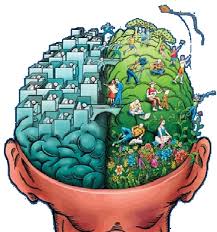 -Obrazovno područje-Spoznajno-materijalno područje-intelektualne vještine STJECANJE znanja = USVOJITI ZNANJA2. PSIHOMOTORIČKO PODRUČJE (vještine i umijeća)TIJELO –RUKE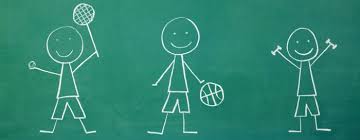 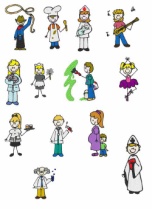 -funkcionalno područje -praktične vještine (u strukovnoj školi to su vještine za buduće zanimanje) RAZVIJANJE sposobnosti = IZVESTI aktivnost neophodnu za određene praktične vještine budućeg zanimanja ili aktivnost potrebnu za tjelesno-zdravstveni razvoj učenika3. AFEKTIVNO PODRUČJE(stavovi i uvjerenja)SRCE-duša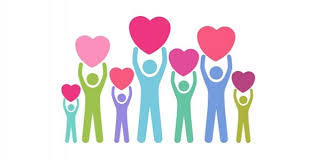 -odgojno područje (podrazumijeva i: emocije, motivaciju, vještine komunikacije, empatiju, asertivno ponašanje…) = ZDRAVSTVENI I GRAĐANSKI ODGOJ - socijalne vještine-USVAJANJE odgojnih vrijednosti = RAZVIJATI stavove i uvjerenja potrebna za život u zajednici -Učenicima ne nametati svoje stavove i uvjerenja već ih informirati i dopustiti neka ih sami oblikuju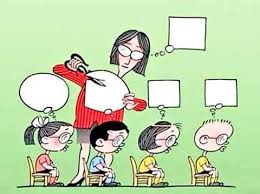 PREDMETMETODANASTAVNIK/NASTAVNICAHrvatski jezikKomunikacijska vježbaTanja Šajn-BunjevacHrvatski jezikKombinacija: križaljka, suradničko istraživanje teksta uz izradu plakata (korištenje likovnog predloška, mentalne mape, interneta…) Jelena MatokovićMatematikaMatematički domino  Anamarija ErgovićCrtež pomoću koordinatnog sustavaAna PavlovićPolitika i gospodarstvoRadionica: OtokSuzana Musil-TodorovićBiologijaKombinirana: suradničko učenje, izrada plakata Katica VidoTalijanski jezikRad na tekstualnim izvorimaJelka DidovićUGOSTITELJSTVORecepcijsko poslovanjeIgra uloga+ tehnika vruće olovke za asocijacijeHrvoje KripOsnove turizmaSuradničko učenje: rad na tekstualnim izvorimaHelena Bunjevac GrahovacKnjigovodstvoKombinirana: QUIZ metoda, suradničko istraživanje, metode rada s knjigovodstvenom dokumentacijom, igranje uloga, simulacija poslovne situacije Marijana LevarPoznavanje robe i prehraneRadionica: 7 zadataka za spoznaju vrsta i primjenu svojstva citrusaAndreja DrkulecTEKSTILEstetikaPraktični rad „Pustenje vune“Katarina BajtCAD komunikacije- Modni tehničarRačunalno modeliranje uz demonstracijuVera Tomić-ŽagerOBRADA DRVAPoznavanje materijala-stolarKombinacija: projekt „Izrada finalnih proizvoda od drvnih ostataka“ (osobna kreacija metode) + prikaz projekta; uglovi tabeliranje, individualne vježbe, Zdenka SabljićStrojevi i uređajiRad na (tekstualnim) shematskim izvorima-nastavni listić „Prepoznaj dijelove stolarske tračne pile“Davor KrznarićPraktična nastava-stolarMetoda praktičnih radovaDragan ŠarićMatematika u struciAktivno učenje “Izmjeri, izračunaj, podijeli“Predrag ŠarićGRADITELJSTVO--